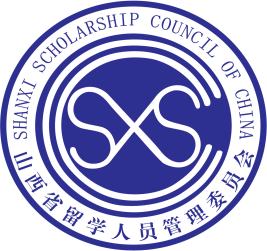 山西省省筹资金资助回国留学人员科研项目申   请   表（人文社科类、综合管理类项目用）项目名称：申 请 者：联系电话：所在单位：申请日期：山西省留学人员管理办公室 2020年4月30日填 表 说 明一、申请人须用中文如实填写表中内容。二、本申请书要求统一用A4纸双面打印、左侧装订，并在规定的时间内报送受理单位，逾期不予受理。三、每份申报书后应附佐证材料，主要包括：学位证书、职称证书、出国留学证明；承担省部级及以上科研项目证明；获得的奖励、表彰、专利；发表的论文、专著等。四、再次申请者应附上次资助项目结题证明材料。五、申请书中有关栏目填写不下时可另附纸说明。一、基本信息二、课题设计论证三、完成课题的可行性分析四、研究进度与预期研究成果五、经费预算经费预算表（金额单位：万元）六、申请人承诺七、单位意见八、主管部门意见研    究    课   题项目名称研    究    课   题学科领域研    究    课   题项目起止时间  年     月   ——       年    月  年     月   ——       年    月  年     月   ——       年    月  年     月   ——       年    月  年     月   ——       年    月  年     月   ——       年    月  年     月   ——       年    月  年     月   ——       年    月  年     月   ——       年    月  年     月   ——       年    月  年     月   ——       年    月  年     月   ——       年    月申请经费申请经费申请经费      万元      万元申 请 者姓  名性  别出生年月出生年月出生年月申 请 者职  称学  位联系电话联系电话联系电话申 请 者留学国别留学时间  E-mailE-mailE-mail申 请 者派出渠道国家公派□         省筹公派□         其它(说明:                )□国家公派□         省筹公派□         其它(说明:                )□国家公派□         省筹公派□         其它(说明:                )□国家公派□         省筹公派□         其它(说明:                )□国家公派□         省筹公派□         其它(说明:                )□国家公派□         省筹公派□         其它(说明:                )□国家公派□         省筹公派□         其它(说明:                )□国家公派□         省筹公派□         其它(说明:                )□国家公派□         省筹公派□         其它(说明:                )□国家公派□         省筹公派□         其它(说明:                )□国家公派□         省筹公派□         其它(说明:                )□国家公派□         省筹公派□         其它(说明:                )□国家公派□         省筹公派□         其它(说明:                )□国家公派□         省筹公派□         其它(说明:                )□国家公派□         省筹公派□         其它(说明:                )□国家公派□         省筹公派□         其它(说明:                )□国家公派□         省筹公派□         其它(说明:                )□申 请 者留学身份高级访问学者□     访问学者□         其它(说明:                )□高级访问学者□     访问学者□         其它(说明:                )□高级访问学者□     访问学者□         其它(说明:                )□高级访问学者□     访问学者□         其它(说明:                )□高级访问学者□     访问学者□         其它(说明:                )□高级访问学者□     访问学者□         其它(说明:                )□高级访问学者□     访问学者□         其它(说明:                )□高级访问学者□     访问学者□         其它(说明:                )□高级访问学者□     访问学者□         其它(说明:                )□高级访问学者□     访问学者□         其它(说明:                )□高级访问学者□     访问学者□         其它(说明:                )□高级访问学者□     访问学者□         其它(说明:                )□高级访问学者□     访问学者□         其它(说明:                )□高级访问学者□     访问学者□         其它(说明:                )□高级访问学者□     访问学者□         其它(说明:                )□高级访问学者□     访问学者□         其它(说明:                )□高级访问学者□     访问学者□         其它(说明:                )□是否承担本项目尚未结题是否承担本项目尚未结题是□         否□是□         否□是□         否□目前是否在外学习尚未回国目前是否在外学习尚未回国目前是否在外学习尚未回国目前是否在外学习尚未回国目前是否在外学习尚未回国是□         否□是□         否□是□         否□是否已申请再次出国留学是否已申请再次出国留学是否已申请再次出国留学是否已申请再次出国留学是否已申请再次出国留学是□         否□申报课题是否已获得其他科技计划项目立项资助申报课题是否已获得其他科技计划项目立项资助申报课题是否已获得其他科技计划项目立项资助申报课题是否已获得其他科技计划项目立项资助是□         否□是□         否□是□         否□是□         否□是□         否□申报课题是否已两次申请本项目但未获资助申报课题是否已两次申请本项目但未获资助申报课题是否已两次申请本项目但未获资助申报课题是否已两次申请本项目但未获资助申报课题是否已两次申请本项目但未获资助申报课题是否已两次申请本项目但未获资助是□         否□是□         否□是□         否□是□         否□申请人简历及近五年内主要代表性成果课题组成员姓 名姓 名出生年月出生年月学位学位学位专业职务专业职务专业职务专业职务研究方向研究方向研究方向研究方向工作单位工作单位工作单位课题组成员课题组成员课题组成员课题组成员课题组成员·本课题国内外研究现状述评及选题的意义和价值；·本课题的研究目标、研究内容；·本课题的研究思路、研究方法和实施步骤。·主要参加者的学术及工作背景、研究经验、组成结构（如职务、专业、年龄等）；·完成课题的保障条件（如研究资料、实验仪器设备、配套经费、研究时间等）。·研究进度安排；·预期研究成果。科      目金  额备  注合计本人保证项目申请书中所填写的内容真实，没有知识产权争议。如获资助，本人将严格按照填写内容，按时完成研究计划。如有违反，本人将承担相关责任。申请人签字：   年    月   日  经审核，该申请书所填写的内容属实；该课题负责人和参加者的政治业务素质适合承担本课题的研究工作；本单位能够提供完成本课题所需的时间和条件。同意申报。负责人签名：单位（盖章）：                                    2020年5 月26 日                    （公章）               年    月    日